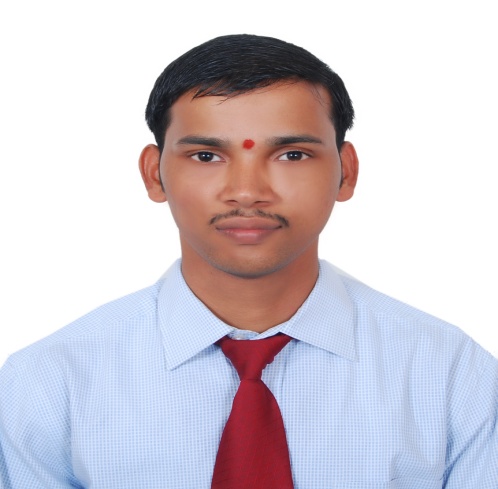 CURRICULUM VITAE NARESHNARESH.281882@2freemail.com  Objective:Seeking a challenging job in Accounts environment where I can utilize my all abilities and calibers in my field ○ expecting to have full freedom in work to provide better performance ○ like to be responsible in the job and being a part of company success ○Academic Qualification:M. COM appearing.TYB Com. from Mumbai University with second class in the year 2010-2011.H.S.C from Mumbai Board with second class in the year 2007-08.S.S.C from Maharashtra Board with first class in the year 2005-06.  Academic Certificate:Certificate in MS Office ,Tally ERP 0.9Certificate of   Typing English & Marathi, etcHolding valid UAE Driving License.Work & Experience:Total more than 4 years and 5 months Experience in Accounting field.Now working in Dubai Stargems LLC as on Accountant from Feb 2013 to Till Now.Experience of Accounting in Dubai(U.A.E) in Rabig International Trader (JLT) from Nov2011 to Jan 2013.2 year experience as an Accountant under Chartered Accountant in Vasai at K. R. Doshi & Co. on accountant Post. (November 2009 to October 2011)8 Months in Tulsi Finance Company from Feb 2009 to October 2009.Job Responsibilities:Goodly Precious Jewellery Trading LLCEstablishing, maintaining & coordinating the implementation ofaccounting and accounting control procedureMaking cheque of the Party, Bill wise.Record all Bank transaction in Tally ERP 9  and Making BankReconciliation. Making TT to our Debtors behalf of our Account Manager.Making Debtors and Creditors analysis.Making cheque of the Party, Bill wise.Recorded Entries in the Bill Books and in the Tally.Maintaining accounting record and preparing accounts and managementinformation.Arranging Purchase and sales, Collecting and Payable to the creditors etc.Preparing Financial Statement including monthly and annual accounts.Preparing Profit and loss statement & monthly closing stock reports.Arranging Purchase and sales, Collecting and Payble to the creditors etc.Sales and Purchase experience.Sales and Purchase Invoice of parties.Maintaining Inventory Sock  in Tally and Excel.Maintaining Petty Cash and Making all records in tally and Excel.Send email to customer about receivable and reply to email of suppliersabout Payments. Maintaining summary stock and Preparing monthly stock statement.Making Sales, Purchase, All baking transaction in Visual Wingold software.Rabig International Traders (JLT) DubaiRecording Entries in the Bill Books and in the Tally.Maintaining accounting record & preparing Report.Preparing Financial Statement including monthly and annual accounts.Preparing Profit and loss statement & monthly closing stock reports.Arranging Purchase and sales, Collecting and Payable to the creditors etc.Sales and Purchase experience.Maintaining summary stock and Preparing monthly stock statement.Maintaining Inventory Sock  in Tally and Excel.Check all copies of purchase orders and all relevant document receivedfrom Purchase Department and to verify the correct cost coding.Received suppliers invoices, payment claims and other related paymentdocument and check all items in the invoice against supportingdocument to ensure accuracy and to verify proper and approved procedures.Process of payment runs for vendor invoices and employee claims andforward to Chief Accountant for review and processing of payment byCheque, Bank Transfer or Bank Draft. Prepare and issue confirmation letters to vendors Paid Transfer  or Bank                 Behalf of Account Manager.   Reconcile credit card statement against  Receipt and supporting   documentation and Prepare Credit card summary payment   report and forward to Account  Manager.   Making all transaction of Bank (Deposits, Withdraw) and Reconcile bank   Statement against  Cheque Book and Slip Book.   Prepare Debit Notes and Monthly Statement  for Debtor’s account for   control and Reconcile to ensure proper maintaining of the company.   Reconcile  Receipt against  Sales Invoice and receivable from Debtors   Perform other similar or related duties as and when assigned by Account    Manager. Managing administrative functions.  Loading and Unloading exports and Import container management in  Warehouses Administrative of Containers books ,Making Loading List of ExportContainers, and Import Containers etc.  K R Dhoshi & Co. (Under CA)Prepare Profit and Loss Account and Balance Sheet Report to Manager.Recorded entries in  the Bill books and in tally  or in PC                                                                                                                                                                        Recorded Purchase and Sales entries in Bill Book and in PC.All about Work and Duties of Accountant I will accepting.All Banking transaction.  TDS transaction showing Audit of Purchase, Sales, Bank  Of Proprietory company.Maintaining Inventory of Stock of all Items in Tally and Excel.Calculation of MVAT and CST.Prepare VAT competition.Calculation of Service Tax and Prepare Service Tax Competition Etc.Making all entries regarding Bank transaction and Reconcile Bank Statement against Slip Book and Cheque Book of Company.Calculates Excise Tax. Etc.Core Skills:Very good analytical and planning qualities. Ability to perform best in pressure and critical situation.  Desire to learn, explore and update.Personal Details:Date of Birth:		21th March, 1988Nationality:		IndianGender:		MaleLanguages:		English, Hindi, Marathi.Hobbies:		Reading, Music, Singing, Swimming